LDC			   NIC				MDCLess Developed Country	         Newly Industrialized Country		More Developed CountryMostly Primary sector		         Mostly Secondary sector		Mostly Tertiary SectorPeriphery			         Semi-Periphery				Core3rd World			         2nd World					1st World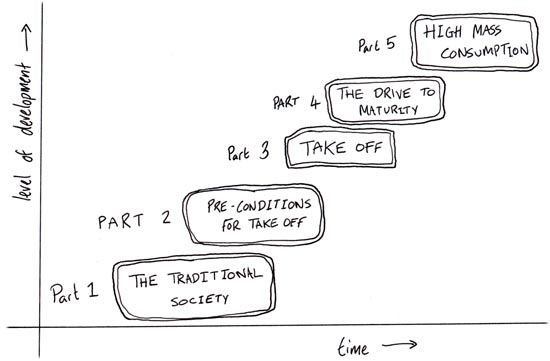 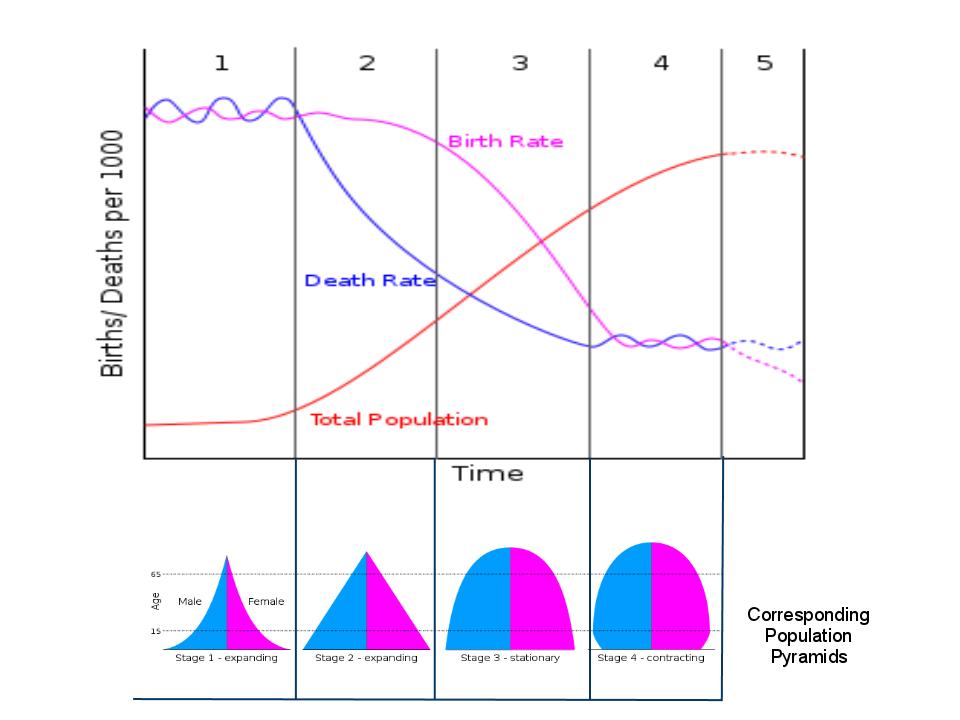 